THE COUNCILCity of New Orleans     	              JASON ROGERS WILLIAMS 	            		               	                        HELENA MORENO                                                Councilmember-At-Large                                                   			   Councilmember-At-Large                   JOSEPH I. GIARRUSSO III             JAY H. BANKS                         KRISTIN GISLESON PALMER	JARED C. BROSSETT                        CYNDI NGUYEN         Councilmember District "A"     Councilmember District "B"          Councilmember District "C"          Councilmember District "D"       Councilmember District "E"AGENDARegular Meeting of the City Councilto be held in City Hall Council Chamber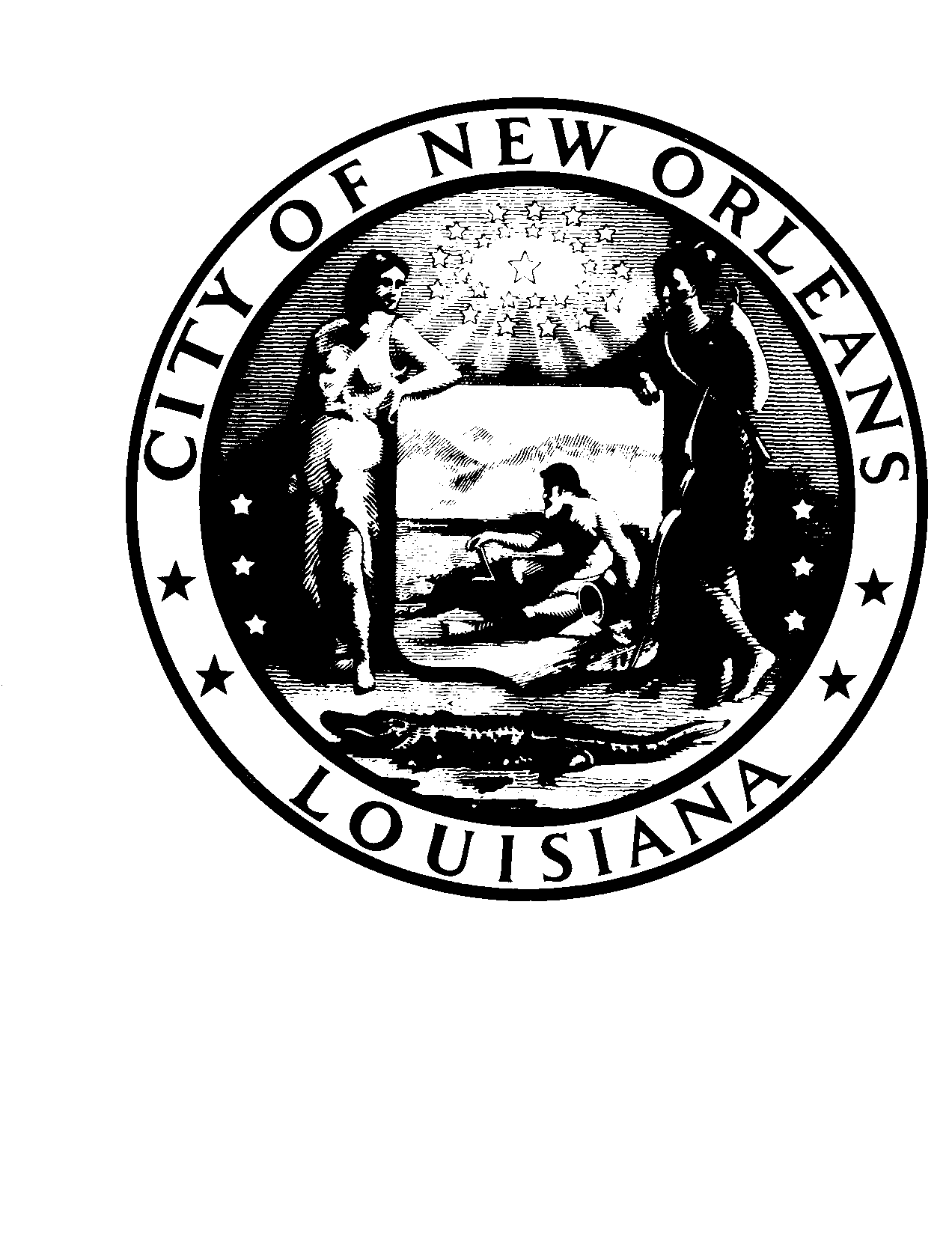 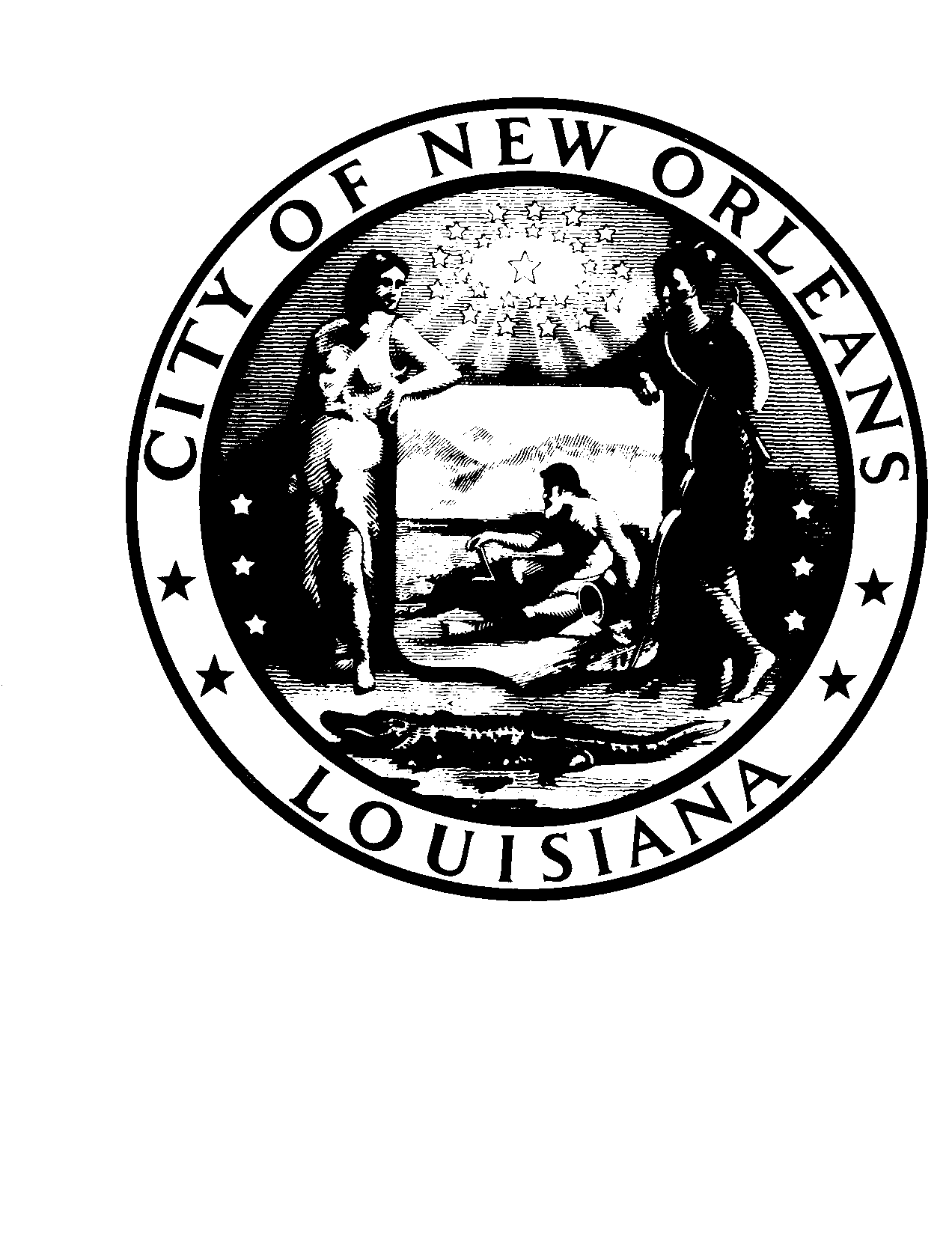 on Thursday, May 23, 2019 at 10:00 A.M.         PRESIDENT		 VICE PRESIDENT              HELENA MORENO                                                                                   	 	  JASON ROGERS WILLIAMS           Councilmember-At-Large	                                                       Councilmember-At-Large        		 ROLL CALLLORA W. JOHNSONCLERK OF COUNCILINVOCATIONREV. DR. EMANUEL SMITH, JR., PASTORISRAELITE BAPTIST CHURCHPLEDGE OF ALLEGIANCE TO THE FLAGJASON ROGERS WILLIAMSCOUNCILMEMBER-AT-LARGENATIONAL ANTHEMRECORDING ARTIST SINCERE THE TRUTH    REV. DR. EMANUEL SMITH, JR., PASTOR	                                     CITY COUNCIL CHAPLAINSPECIAL ORDERS OF BUSINESSFIRST ORDER OF BUSINESS – PRESENTATION – ConventionCoordinator, Deborah Elam, with Honorary Co-chairs, Gloria Bryant-Banks and Cynthia Butler-McIntyre.  Brief:Presenting the New Orleans Alumnae Chapter of The Delta Sigma Theta, Inc. on the organization’s work in the community and the 2019 National Conference.Annotation:(Cm. Banks).TO APPEAR.SECOND ORDER OF BUSINESS – PRESENTATION – Noel Twilbeck Jr.,CEO (Crescent Care)  Brief:Presenting on Innovative programs centered on prevention, discussions regarding access to primary medical care and available expanded community services.Annotation:(Cm. Williams).TO APPEAR.THIRD ORDER OF BUSINESS – PRESENTATION – Thelma French, President/ceo of total community action and Glennis Scott, director, office of community & energy servicesBrief:Acknowledging community action month.Annotation:(Cm. Williams).TO APPEAR.CONSENT AGENDACOMMUNICATION – FROM ELIZABETH B. BALLARD, DEPARTMENT OF SAFETY AND PERMITS, NEIGHBORHOOD CONSERVATION DISTRICT ADVISORY COMMITTEE, NCDAC CLERK	Brief:Requesting Council action regarding the Neighborhood Conservation District Advisory Committee’s decision of “approval” on an application for a demolition permit forthe following location:Address								District 2441-43 N. Galvez St.  					    DAnnotation:MAY BE RECEIVED.COMMUNICATION – FROM ELIZABETH B. BALLARD, DEPARTMENT OF SAFETY AND PERMITS, NEIGHBORHOOD CONSERVATION DISTRICT ADVISORY COMMITTEE, NCDAC CLERK	Brief:Requesting Council action regarding the Neighborhood Conservation District Advisory Committee’s decision of “approval” of the fee waiver for the following location:Address								District 2401 S. Saratoga St.					   BThe property owner is requesting a fee reduction of the post demolition fee of $7,695.00 which is 15% of the building value of $51,300.00NCDAC recommended a Motion to Approve that the fee reduction be reduced. Motion Passed – It is recommended that the fee reduction be reduced to $5,000.00.Annotation:MAY BE RECEIVED. (Suggested Hearing Date Set For 6/6/19).COMMUNICATION – FROM THOMAS W. MILLINER, ANZELMO, MILLINER & BURKE LLC, ATTORNEYS AT LAWBrief:Submitting an original and two copies of Motion to Withdraw on Behalf of BSI, Re: Application of Entergy New Orleans, LLC For A Change in Electric and Gas Rates Pursuant to Council Resolutions R-15-194 and R-17-504 and For Related Relief.  (Docket UD-18-07)Annotation:MAY BE RECEIVED.COMMUNICATION – FROM ALYSSA MAURICE-ANDERSON, ASSISTANT GENERAL COUNSEL, LEGAL DEPARTMENT – REGULATORY, ENTERGY SERVICES, INC.	Brief:Submitting on behalf of Entergy New Orleans, LLC (“ENO” or the Company), for further handling an original and two copies of Entergy New Orleans, LLC’s Motion to Strike Portions of Surrebuttal Testimony of Advisors’ Witnesses James M. Proctor and Victor M. Prep, Re: Revised Application of Entergy New Orleans, LLC for a Change in Electric and Gas Rates Pursuant to Council Resolutions R-15-194 and R-17-504 and for Related Relief.  (Council Docket No. UD-18-07)Annotation:MAY BE RECEIVED.COMMUNICATION – FROM HARRY M. BARTON, SENIOR COUNSEL, LEGAL SERVICES – REGULATORY, ENTERGY SERVICES, LLCBrief:Submitting for further handling an original and two copies of Entergy New Orleans, LLC’s (“ENO”) Public Version of the Second Supplemental Direct Testimony of Seth E. Cureington and Supplemental and Amending Direct Testimony of Jonathan E. Long, Re: Application of Entergy New Orleans, LLC for Approval of Renewables Portfolio and Request for Cost Recovery and Related Relief.  (CNO Docket No.: UD-18-06)Annotation:MAY BE RECEIVED.COMMUNICATION – FROM HARRY M. BARTON, SENIOR COUNSEL, LEGAL SERVICES – REGULATORY, ENTERGY SERVICES, LLCBrief:Submitting an original and two copies of the Public Version of Entergy New Orleans, LLC’s (“ENO”) Fifth Annual Post-MISO-Integration Monitoring Report, Re: Investigation of the Potential Costs and Benefits of Entergy New Orleans, Inc. and Entergy Louisiana, LLC Joining a Regional Transmission Organization Versus Continuation of Entergy Independent Coordinator of Transmission with Enhancements.  (CNO Docket No. UD-11-01)Annotation:MAY BE RECEIVED.COMMUNICATION – FROM JAY BEATMANN, COUNSEL, DENTONS US LLPBrief:Submitting an original and two copies of draft Rules Applicable to Future Requests for Proposals issued by Entergy New Orleans, LLC for Generation Resources or Purchase Power Agreements.  (CNO Docket No. UD-18-05)Annotation:MAY BE RECEIVED.COMMUNICATION – FROM JAY BEATMANN, COUNSEL, DENTONS US LLPBrief:Submitting an original and two copies of Opposition to Entergy New Orleans, LLC’s Motion to Strike Portions of Surrebuttal Testimony of Advisors’ Witness James M. Proctor and Victor M. Prep, In Re: Application of ENO for a Change in Electric and Gas Rates Pursuant to Council Resolutions R-15-194 and R-17-504 and for Related Relief. (CNO Docket UD-18-07)Annotation:MAY BE RECEIVED.COMMUNICATION – FROM SCOTT M. CELINO, MANAGER, FUEL & SPECIAL RIDERS, ENTERGY SERVICES, INC.Brief:Submitting the Entergy New Orleans, LLC quarterly reports of Natural Gas Storage Program costs and benefits in compliance with the terms and conditions of Resolution R-91-102, dated May 23, 1991.Annotation:MAY BE RECEIVED.COMMUNICATION – FROM TERRI DREYER, MANAGING PARTNER /PRINCIPAL, NANO ARCHITECTURE׀INTERIORSBrief:Requesting to appeal the Historic District Landmarks Commission’s decision of “denial” for the demolition of the property located at 1308 Moss Street.Annotation:MAY BE RECEIVED.  (Suggested Hearing Date Set For 6/6/19).COMMUNICATION – FROM TIMOTHY S. CRAGIN, ASSISTANT GENERAL COUNSEL, LEGAL SERVICES – REGULATORY, ENTERGY SERVICES, LLCBrief:Submitting for further handling an original and two copies of the Public Version of Entergy New Orleans, LLC’s (“ENO” or the “Company”) New Orleans Power Station Monitoring Report (“Monitoring Report”) covering the period through the end of the 1st Quarter 2019. (Docket No. UD-16-02)Annotation:MAY BE RECEIVED.COMMUNICATION – FROM PETER HILLYER DUPUY, JR., GILLIS ELLIS BAKER (GEB)Brief:Requesting to appeal the Historic District Landmarks Commission’s decision for property located at 939 State Street, to add a camelback that would makeup approximately 73% of the roof structure.Annotation:CBDHDLC denied the application for demolition of approximately 73% of the roof structure.MAY BE RECEIVED.  (Suggested Hearing Date Set For 6/6/19).COMMUNICATION – FROM ALYSSA MAURICE-ANDERSON, ASSISTANT GENERAL COUNSEL, LEGAL DEPARTMENT – REGULATORY, ENTERGY SERVICES, LLCBrief:Submitting on behalf of Entergy New Orleans, LLC (“ENO” or the Company) for further handling an original and two copies of the Entergy New Orleans, LLC’s Reply to Advisors’ Opposition to Motion to Strike Portions of Advisors’ Surrebuttal Testimony, Re: Revised Application of Entergy New Orleans, LLC for a Change in Electric and Gas Rates Pursuant to Council Resolutions R-15-194 and R-17-504 and for Related Relief. (Council Docket No. UD-18-07)Annotation:MAY BE RECEIVED.COMMUNICATION – FROM JASON LEIKER, DIRECTOR, NETWORK FIELD ENG., VERIZON AND KAREN M. SHIPMAN, ASSISTANT SECRETARY, VERIZONBrief:Accepting Ordinance No. 28025 M.C.S., enacted the 21st day of March, 2019, granting CELLCO PARTNERSHIP, d/b/a VERIZON WIRELESS, The Grantee, a general partnership existing under the laws of the State of Delaware, the privilege to erect, construct, maintain and/or operate Facilities, subject to certain terms, conditions, and limitations, as set forth therein.Annotation:MAY BE RECEIVED.COMMUNICATION – FROM RASHIDA FERDINANDBrief:Requesting to appeal the Historic District Landmarks Commission’s decision of the $2,000.00 fine for an inappropriate roof pitch on a pre-existing shed structure for property located at 505 Lizardi Street.Annotation:MAY BE RECEIVED.  (Suggested Hearing Date Set For 6/6/19).COMMUNICATION – FROM TIMOTHY S. CRAGIN, ASSISTANT GENERAL COUNSEL, LEGAL SERVICES – REGULATORY, ENTERGY SERVICES, LLCBrief:Submitting for further handling an original and two copies of Entergy New Orleans, LLC’s (“ENO”) Unopposed Motion to Extend the Deadline to File Comments and Rebuttal Testimony In Re: Resolution Directing Entergy New Orleans, Inc. to Investigate and Remediate Electric Service Disruptions and Complaints and to Establish Minimum Electric Reliability Performance Standards and Financial Penalty Mechanisms. (CNO Docket No. UD-17-04)Annotation:MAY BE RECEIVED.COMMUNICATION – FROM JOEL ROSS, ARCHITECT, SENIOR PROJECT MANAGER, CONCORDIABrief:Requesting to appeal the Historic District Landmarks Commission’s decision of “non-determination” for property located at 333 N. Diamond Street.Annotation:MAY BE RECEIVED.  (Suggested Hearing Date Set For 6/6/19).COMMUNICATION – FROM STACY E. SEICSHNAYDRE, WILLIAM K.CHRISTOVICH PROFESSOR, TULANE LAW SCHOOLBrief:Urging the council to support a zoning change allowing 82 affordable apartments to be constructed as part of a mixed income development in the Bywater neighborhood at 4100 Royal Street.Annotation:MAY BE RECEIVED.REPORT – OF COUNCILMANIC DISTRICT “D”Brief:Submitting the Mayor’s Office of Economic Development’s recommendation of “disapproval” of the Restoration Tax Abatement request for:RTA #2018-0036; 1300 N. Broad Street, Lamara, LLC Annotation:MAY BE RECEIVED.  (Suggested Hearing Date Set For 6/6/19).REPORT – OF THE EXECUTIVE DIRECTOR OF THE CITY PLANNING COMMISSIONBrief:Transmitting Zoning Docket Number 40/19 – Cm. Banks, Cn. Deadline 7/22/19 and Property Disposition 4/19 – Consideration of the disposition of immovable property by Louis Armstrong International Airport consisting of:Lots 1-4, 5-7, 8A, 25-26, 27-29, 30-31, 32-33, 34-36, Square 117, in the Kenner Heights subdivision. Municipal Addresses are 1812 13th Street, 1309 Daniel Street, 1314 Oxley Street, 1312 Oxley Street, 1304 Oxley Street, and 1300 Oxley Street, all in Kenner, Louisiana.Lots 1-3, 4-6, 28-30, 31-36, Square 116, in the Kenner Heights subdivision. Municipal Addresses are 1301-03 Minor Street, 1305-07 Minor Street, 1308-10 Daniel Street and 1902/1916 13th Street, all in Kenner, Louisiana.Lot G, Square 115 in the Kenner Heights subdivision. Municipal Address is 1304 Minor Street, Kenner, Louisiana.Lots 27 & 28, Square 460 in the Highway Park subdivision. Municipal Address is 2205 Delaware Ave., Kenner, Louisiana.Lots 17, 18-19, X-B, A2, A3, A4, A7, A5, and A6, Square N in South Kenner subdivision.  The municipal addresses are 221 and 225 Moss Lane, 10559 and 10530 Linda Lane, 10517 and 10505 River Road. Parcels without municipal addresses include SQ. SKN, Lot A7, SQ. SKN Lot A6, and Lot A5 vacant land. All these properties are located in Waggaman, Louisiana - Cms. All, Cn. Deadline None, Suggested Hearing Date – For Information Only.Annotation:MAY BE RECEIVED.  (Suggested Hearing Date Set For 6/6/19).REPORT – OF THE NEW ORLEANS HISTORIC DISTRICT LANDMARKS COMMISSION CENTRAL BUSINESS DISTRICT HISTORIC DISTRICT LANDMARKS COMMISSIONBrief:Submitting a report detailing an appeal of the New Orleans District Landmarks Commission’s “denial” of an application to demolish more than 50% of the roof structure to construct a camelback addition for property located at 939State Street.Annotation:MAY BE RECEIVED.CAL. NO. 32,638 - BY:  COUNCILMEMBER BROSSETT		Brief:An Ordinance to provide for the establishment of a Conditional Use to permit a minor motor vehicle service and repair facility in an S-B1 Suburban Neighborhood Business District, an ENORC Eastern New Orleans Renaissance Corridor Use Restriction Overlay District, and a CT Corridor Transformation Design Overlay District, on Square 9, Jackson Subdivision, Lots 1 and 2, in the Third Municipal District, bounded by Downman Road, Selma Street, Alost Street, and Flite Street (Municipal Address: 4101 Downman Road); and otherwise to provide with respect thereto.  (ZONING DOCKET NO. 29/19)Annotation:(90 Days, Cn. Deadline 7/10/19)(Cn. Deadline 6/20/19).CAL. NO. 32,639 - BY:  COUNCILMEMBER WILLIAMSBrief:An Ordinance to amend and reordain Article 21, Section 21.5.C Light Pole and Building-Mounted Lighting Heights of Ordinance No. 4264 M.C.S., amended by Ordinance No. 26,413 M.C.S., as amended, the Comprehensive Zoning Ordinance of the City of New Orleans, to add a standard for industrial uses regulating the maximum height of light poles, as applied to all LI Light Industrial Districts, HI Heavy Industrial Districts, MI Maritime Industrial Districts and BIP Business-Industrial Park Districts within the city; and otherwise to provide with respect thereto.(ZONING DOCKET NO. 28/19)Annotation:(90 Days, Cn. Deadline 7/10/19)(Cn. Deadline 6/20/19).CAL. NO. 32,640 - BY:  COUNCILMEMBER GIARRUSSO		Brief:An Ordinance to provide for the establishment of a Conditional Use to permit a micro-brewery and bar over 5,000 square feet in floor area with retail sales of packaged alcoholic beverages and live entertainment (secondary use) in an HU-MU Historic Urban Neighborhood Mixed-Use District, a GC Greenway Corridor Design Overlay District, and an EC Enhancement Corridor Design Overlay District, on Square 360, Lots 5 and 6 or Lots 5, 6, 9, and 10, in the Second Municipal District, bounded by Lafitte Avenue, Toulouse Street, North Broad Street, and North White Street (Municipal Address: 2745 Lafitte Avenue); and otherwise to provide with respect thereto.   (ZONING DOCKET NO. 24/19)Annotation:(90 Days, Cn. Deadline 7/10/19)(Cn. Deadline 6/20/19).CAL. NO. 32,641 - BY:  COUNCILMEMBER GIARRUSSO		Brief:An Ordinance to provide for the establishment of a Conditional Use to permit an office over 5,000 square feet in floor area in an HU-MU Historic Urban Mixed-Use District and a GC Greenway Corridor Design Overlay District, on an undesignated lot, on Square 617, in the Second Municipal District, bounded by City Park Avenue, Toulouse Street, North Anthony Street, North Bernadotte Street, and Saint Louis Street (Municipal Address: 514 City Park Avenue); and otherwise to provide with respect thereto.   (ZONING DOCKET NO. 32/19)Annotation:(90 Days, Cn. Deadline 7/10/19)(Cn. Deadline 6/20/19).CAL. NO. 32,646 - BY:  COUNCILMEMBER BANKS		Brief:An Ordinance to provide for the establishment of a Conditional Use to permit a warehouse in an HU-MU Historic Urban Neighborhood Mixed-Use District, on Square 156, Lots 102-A, 102-B, 1, 2, 3, 4, 1-A, in the First Municipal District, bounded by Gaiennie Street, Camp Street, Clio Street, Calliope Street, Magazine Street, and Erato Street (Municipal Addresses: 1118-1122 Gaiennie Street and 1134-1144 Camp Street); and otherwise to provide with respect thereto.   (ZONING DOCKET NO. 25/19)Annotation:(90 Days, Cn. Deadline 7/10/19)(Cn. Deadline 6/20/19).RESOLUTION – NO. R-19-206 – BY:  COUNCILMEMBERS MORENO, WILLIAMS, GIARRUSSO, BANKS AND BROSSETTBrief:IN RE:  ESTABLISHING A DOCKET AND OPENING A RULEMAKING PROCEEDING TO CONSIDER REVISING THE COUNCIL’S RULES TO ALLOW RELEASE OF WHOLE-BULDING DATA TO BUILDING OWNERS RESOLUTION AND ORDER ADOPTING SETTLEMENT AGREEMENT.DOCKET NO. UD-18-04Annotation:(Utility, Cable, Telecommunications and Technology Committee recommended approval).RESOLUTION – NO. R-19-207 – BY:  COUNCILMEMBERS MORENO, WILLIAMS, GIARRUSSO, BANKS AND BROSSETTBrief:RESOLUTION AND ORDER AUTHORIZING ENTERGY NEW ORLEANS, LLC TO HEDGE A PORTION OF ITS 2019/2020 WINTER HEATING SEASON DISTRIBUTION SYSTEM NATURAL GAS REQUIREMENTS.Annotation:(Utility, Cable, Telecommunications and Technology Committee recommended approval).MOTION – NO. M-19-208 – BY:  COUNCILMEMBERS WILLIAMS,MORENO, GIARRUSSO, BANKS AND NGUYENBrief:Authorizing the President of the Council to sign appropriate contract amendment(s) with Shulman, Rogers, Gandal, Pordy & Ecker, P.A. and The Law Office of Alexandra Mora, APLC as the provider of the Council’s cable, telecommunications, and technology legal consulting services for one year beginning January 1, 2019, for a maximum compensation under such contract amendment for said year, of $135,000.00.Annotation:(Smart and Sustainable Cities Committee recommended approval).MOTION TO ADOPT CONSENT AGENDA AND REFER OTHER MATTERS TO THE PROPER AGENCY.YEAS:	NAYS:	ABSENT:	AND THE CONSENT AGENDA WAS ADOPTED.REGULAR AGENDALEGISLATIVE GROUPING – TAX ABATEMENT1a.	REPORT – OF COUNCILMANIC DISTRICT “B”Brief:Submitting the Mayor’s Office of Economic Development’s recommendation of “disapproval” of the Restoration Tax Abatement request for:RTA #2017-0295, 320 Andrew Higgins Drive, Venture International, LLCAnnotation:(Report received at the meeting of 4/25/19).1b.	RESOLUTION (LYING OVER) - NO. R-19-193 – BY:  COUNCILMEMBER BANKS Brief:Approving the participation of Municipal Address 320 Andrew Higgins Drive owned by Venture International LLC, in the Property Tax Abatement Program. (RTA #2017-0295)	Annotation:(Council Rule 34.  Postponement: 120 Days, Cn. Deadline 9/6/19).LEGISLATIVE GROUPING – TAX ABATEMENT2a.	REPORT – OF COUNCILMANIC DISTRICT “C”Brief:Submitting the Mayor’s Office of Economic Development’s recommendation of “approval” of the Restoration Tax Abatement request for:RTA #2014-1316; 2317 Burgundy Street, Peter and PaulAnnotation:(Report received at the meeting of 5/9/19).2b.	RESOLUTION - NO. R-19-212 – BY:  COUNCILMEMBER GISLESON PALMER Brief:Approving the participation of Municipal Address 2317 Burgundy Street owned by Peter and Paul, LLC, in the Property Tax Abatement Program. (RTA #2014-1316)	Annotation:ALL LAND USE MATTERS ARE SCHEDULED TO COMMENCE AT 11:00 A.M.OR THEREAFTERHDLC APPEAL - OF STEVE TETREAULTBrief:Requesting to appeal the Historic District Landmarks Commission’s decision of “denial” of the retention of brick veneer installed at front porch in deviation of a Certificate of Appropriateness for property located at 815 Ninth Street.Annotation:(Cm. Banks, Cn. Deadline 6/9/19).REQUEST – OF MARGARET V. GLASS, STEEG LAW FIRM, LLC,ON BEHALF OF STUDIO NETWORK-LAKEFRONT, LLC (“STUDIO NETWORK”)Brief: 
Requesting an additional year-long extension of the Conditional Use Ordinance No. 27,001 M.C.S., for 6701 Stars and Stripes Boulevard.Annotation:(Cm. Nguyen).Zoning Docket 47/16, Motion No. M-16-242 and Ordinance Calendar No. 31,381 – Ord. No. 27001 M.C.S.APPROVED. See Motion No. M-18-144.APPROVED. See Motion No. M-18-214.(Received at the meeting of 4/25/19).	Per the Department of Safety and Permits this request cannot 	be docket for Council action because the extension has gone 	beyond the original period of validity as set forth in 	4.3.H.2 of the CZO.ZONING DOCKET NO. 31/19 – HOUSING AUTHORITY OF NEW ORLEANSBrief:Requesting a zoning change from an HMC-2 Historic Marigny/Tremè/Bywater Commercial District and an HMR-3 Historic Marigny/Tremè/Bywater Residential District to an HM-MU Historic Marigny/Tremè/Bywater Mixed-Use District, on the entirety of Square 131, in the Third Municipal District, bounded by Chartres Street, France Street, Mazant Street, and Royal Street (Municipal Addresses:  4100-4114 Royal Street, 601-621 Mazant Street, and 600-620 France Street).  The recommendation of the City Planning Commission being “FOR APPROVAL”.Annotation:(Cm. Gisleson Palmer, Cn. Deadline 5/27/19).ON DEADLINE.ZONING DOCKET NO. 36/19 – GCHP-JERICHO, LLCBrief:Requesting an amendment to Ordinance No, 23,206 MCS (Zoning Docket 47/08, which established a Residential Planned Community (RPC) District to permit a mixed-use development including multiple dwellings and commercial space), to remove the subject property from the RPC District.  The applicant also requests a new conditional use to allow the subject property to be used as an off-site parking lot providing off-street parking spaces required by Ordinance No. 22,714 MCS (Zoning Docket 20/07) for an existing medical clinic/hospital at 1701-1717 Saint Charles Avenue.  The subject property is located in an HU-RM2 Historic Urban Multi-Family Residential District, on Square 207, Lot AB-3, in the First Municipal District, bounded by Robert C. Blakes, Sr. Drive, Polymnia Street, Felicity Street, and Saint Charles Avenue (Municipal Addresses:  1734-1750 Robert C. Blakes, Sr. Drive, 1632-1642 Polymnia Street, and 1637 Felicity Street).  The recommendation of the City Planning Commission being “FOR APPROVAL”, subject to eleven (11) provisos.Annotation:(Cm. Banks, Cn. Deadline 7/8/19).ZONING DOCKET NO. 42/19 – CITY COUNCIL MOTION NO. M-19-74Brief:Requesting a zoning change from an S-RS Suburban Single-Family Residential District to an S-RD Suburban Two-Family Residential District, on Square J-2, Lot 20, Victory Plaza Annex, in the Fifth Municipal District, bounded by Jo Ann Place, Lawrence Street, Southlawn Boulevard, and Magellan Street (Municipal Addresses:  1612-1614 Jo Ann Place).  The recommendation of the City Planning Commission being “FOR APPROVAL”.  Annotation:(Cm. Gisleson Palmer, Cn. Deadline 7/8/19).ZONING DOCKET NO. 43/19 – 1600 LOUISA, LLC	Brief:Requesting a conditional use to permit a neighborhood commercial establishment in an HU-RD2 Historic Urban Two-Family Residential District and EC Enhancement Corridor Design Overlay District, on Square 733, portion of Lots 4 and 5, in the Third Municipal District, bounded by Louisa Street, North Claiborne Avenue, Clouet Street, and North Derbigny Street (Municipal Addresses: 1600-1602 Louisa Street).  The recommendation of the City Planning Commission being “FOR APPROVAL”, subject to six (6) provisos.Annotation:(Cm. Brossett, Cn. Deadline 7/8/19).	CAL. NO. 29,760 - BY:  COUNCILMEMBER BROSSETT (BY REQUEST)	Brief:An Ordinance to authorize the Mayor of the City of New Orleans to enter into a servitude agreement with Kediga I. Amare, wife of and, Gebre E. Amare, (hereinafter sometimes referred to as “the Amares”) pertaining to a proposed encroachment of a cantilever canopy on/over a portion of Gentilly Boulevard and Laharpe Street; approximately measuring 199 square feet in total fronting on Gentilly Boulevard and Laharpe Street, all measurements being more or less and subject to survey; the air space being adjacent and relating to Square 1530, Lot X (composed of a portion of the original Lot 6), Third Municipal District, bounded by Laharpe, Paul Morphy Streets, Bayou Road and Gentilly Boulevard; the improvements bearing the municipal address of 1544 Gentilly Boulevard; to declare that such use as granted in the servitude agreement will incorporate space that is not needed for public purposes nor interfere with the use of the public right-of-way; to set forth the reasons for said servitude agreement; to fix the minimum price and terms of said servitude agreement; and otherwise to provide with respect thereto.Annotation:(Council Rule 34.  Postponement: 120 Days, Cn. Deadline 1/24/14).PAST DEADLINE.CAL. NO. 32,288 - BY:  COUNCILMEMBERS GISLESON PALMER, 	GIARRUSSO, BANKS, BROSSETT, WILLIAMS AND MORENOBrief:An Ordinance to establish a temporary moratorium of the issuance of permits and licenses relative to Temporary and Commercial Short Term Rentals (STR), as defined by the Comprehensive Zoning Ordinance, to all persons who do not currently hold an existing, valid STR permit/license or a conditional use ordinance that permits a STR at a premises on the effective date of this ordinance; to provide that the moratorium shall apply to persons seeking the issuance or renewal of Temporary STR permits/licenses, or the issuance of new Commercial STR permits/licenses for STR-use on the first floor of multi-story buildings that can or may contain residential uses on subsequent floors, that are located within certain areas of the City as provided herein; and to provide otherwise with respect thereto.Annotation:(Council Rule 34.  Postponement: 120 Days, Cn. Deadline 9/21/18).PAST DEADLINE.CAL. NO. 32,562 - BY:   COUNCILMEMBER GISLESON PALMERBrief:  An Ordinance to amend and reordain Section 154-868 of the Code of the City of New Orleans, to permit vehicles that are unloading musical equipment for scheduled performances to utilize loading zones, to establish parameters and requirements relative thereto; and to otherwise provide with respect thereto.Annotation:(Transportation and Airport Committee).(Council Rule 34.  Postponement: 120 Days, Cn. Deadline 6/7/19).CAL. NO. 32,604 - BY:   COUNCILMEMBERS BROSSETT, GIARRUSSO, MORENO, NGUYEN, AND GISLESON PALMER (BY REQUEST)Brief:An Ordinance to amend Ordinance No. 27,931 M.C.S., as amended, entitled "An Ordinance Providing an Operating Budget of Revenues for the City of New Orleans for the Year 2019" to appropriate French Quarter Improvement Funds from Intergovernmental transfers to the Department of Parks and Parkways for Jackson Square improvements, the Department of Sanitation for French Quarter graffiti removal, litter cans, and NOPD Officers to address code violations; the Department of Public Works for French Quarter street light installation, drainage, and structural improvements; the Department of Health for equipment, staffing, and administrative support for the Sobering Center; and the Chief Administrative Office for staffing to support overall project administration; and otherwise to provide with respect thereto.Annotation:(Council Rule 34.  Postponement: 120 Days, Cn. Deadline 7/26/19).CAL. NO. 32,605 - BY:   COUNCILMEMBERS BROSSETT, GIARRUSSO, MORENO, NGUYEN, AND GISLESON PALMER (BY REQUEST)Brief:An Ordinance to amend Ordinance No. 27,932 M.C.S., as amended, entitled "An Ordinance Providing an Operating Budget of Expenditures for the City of New Orleans for the Year 2019" to appropriate French Quarter Improvement Funds from Intergovernmental transfers to the Department of Parks and Parkways for Jackson Square improvements, the Department of Sanitation for French Quarter graffiti removal, litter cans, and NOPD Officers to address code violations; the Department of Public Works for French Quarter street light installation, drainage, and structural improvements; the Department of Health for equipment, staffing, and administrative support for the Sobering Center; and the Chief Administrative Office for staffing to support overall project administration; and otherwise to provide with respect thereto.Annotation:Fiscal Note received.(Council Rule 34.  Postponement: 120 Days, Cn. Deadline 7/26/19).CAL. NO. 32,648 - BY:  COUNCILMEMBER BROSSETT (BY REQUEST)Brief:An Ordinance to authorize the Mayor of the City of New Orleans to enter into a Cooperative Endeavor Agreement by and among the City of New Orleans (the “City”), the New Orleans Redevelopment Authority (“NORA”), and the Sewerage and Water Board of New Orleans (“SWBNO”), to provide for the implementation of the Stormwater Mitigation Project for Pontilly, as more fully set forth in the Cooperative Endeavor Agreement (“Agreement”) form and otherwise to provide with respect thereto.Annotation:(Council Rule 34.  Postponement: 120 Days, Cn. Deadline 9/6/19).CAL. NO. 32,649 - BY:  COUNCILMEMBER BROSSETT (BY REQUEST)Brief:An Ordinance to authorize the Mayor of the City of New Orleans to enter into an amendment to a Cooperative Endeavor Agreement by and between the City of New Orleans (the “City”) and the New Orleans Redevelopment Authority (“NORA”), to extend the term thereof for two years to allow for continuation of the joint Oak Park Stormwater Management and Flood Mitigation Project, as more fully set forth in the Amendment No. 1 to a Cooperative Endeavor Agreement form; and otherwise to provide with respect thereto.Annotation:(Council Rule 34.  Postponement:  120 Days, Cn. Deadline 9/6/19).CAL. NO. 32,650 BY:  COUNCILMEMBER BROSSETT (BY REQUEST)Brief:An Ordinance to amend Ordinance No. 27,930 MCS as amended, entitled “An Ordinance providing a Capital Budget for the year 2019” in accordance with the provisions of Sections 3-117 and 4-206(1-f) of the City Charter; and otherwise to provide with respect thereto.Annotation:Fiscal Note received.(Council Rule 34.  Postponement:  120 Days, Cn. Deadline 9/6/19).CAL. NO. 32,651 BY:  COUNCILMEMBER BROSSETT (BY REQUEST)Brief:An Ordinance to amend and re-ordain Ordinance No. 27,930 M.C.S., entitled “An Ordinance Providing a Capital Budget for the Year 2019”, to effect the following change to the 2019 Capital Budget: to appropriate funds to the Department of Public Works, and otherwise to provide with respect thereto.Annotation:Fiscal Note received.(Council Rule 34.  Postponement: 120 Days, Cn. Deadline 9/6/19).CAL. NO. 32,653 BY:  COUNCILMEMBERS BROSSETT, GIARRUSSO, MORENO, NGUYEN AND GISLESON PALMER (BY REQUEST)Brief:An Ordinance to amend Ordinance No. 27,932 M.C.S., as amended entitled "An Ordinance Providing an Operating Budget of Expenditures for the City of New Orleans for the Year 2019" to transfer funds within the Department of Finance, Bureau of Accounting from Personal Services category to Other Operating category for the Enterprise Resource Planning (ERP) project; and to otherwise provide with respect thereto.Annotation:Fiscal Note received.(Council Rule 34.  Postponement: 120 Days, Cn. Deadline 9/6/19).CAL. NO. 32,654 BY:  COUNCILMEMBERS BROSSETT, GIARRUSSO,MORENO, NGUYEN, AND GISLESON PALMER (BY REQUEST)Brief:An Ordinance to amend Ordinance No. 27,932 M.C.S., as amended, entitled "An Ordinance Providing an Operating Budget of Expenditures for the City of New Orleans for the Year 2019" to appropriate state grant funds received from the 2018 Paul Coverdell Forensic Sciences Improvement grant to the Department of Police for the purpose of procuring equipment and supplies for the NOPD Crime Lab; and otherwise to provide with respect thereto.Annotation:Fiscal Note received.(Council Rule 34.  Postponement: 120 Days, Cn. Deadline 9/6/19).CAL. NO. 32,655 BY:  COUNCILMEMBERS BROSSETT, GIARRUSSO,MORENO, NGUYEN, AND GISLESON PALMER (BY REQUEST)Brief:An Ordinance to amend Ordinance No. 27,931 M.C.S., as amended, entitled "An Ordinance Providing an Operating Budget of Revenues for the City of New Orleans for the Year 2019" to appropriate state grant funds received from the 2018 Paul Coverdell Forensic Sciences Improvement grant to the Department of Police for the purpose of procuring equipment and supplies for the NOPD Crime Lab; and otherwise to provide with respect thereto.Annotation:Fiscal Note received.(Council Rule 34.  Postponement: 120 Days, Cn. Deadline 9/6/19).CAL. NO. 32,662 BY:  COUNCILMEMBERS BROSSETT, NGUYEN AND WILLIAMS (BY REQUEST)Brief:An Ordinance to rename the Youth Study Center, located at 1100 Milton Street, the Juvenile Justice Intervention Center; and otherwise to provide with respect thereto.Annotation:(Council Rule 34.  Postponement: 120 Days, Cn. Deadline 9/6/19).CAL. NO. 32,669 BY:  COUNCILMEMBER GISLESON PALMERBrief:An Ordinance to ordain Section 154-1097 of the Code of the City of New Orleans to permit motor vehicles bearing a musician loading/unloading permit to park in metered spaces for up to fifteen minutes without payment when loading or unloading musical equipment, and otherwise to provide with respect thereto.Annotation:(Council Rule 34.  Postponement: 120 Days, Cn. Deadline 9/6/19).RESOLUTION (LYING OVER) - NO. R-19-57 - BY:  COUNCILMEMBER GISLESON PALMERBrief:Supporting the creation of a municipal youth card, to provide free access to public transit for youth aged 13 to 18, which they may use to reach their schools, recreational activities, and public libraries.Annotation:(Referred to the Transportation and Airport Committee).(Technical correction needed).(Council Rule 34.  Postponement: 120 Days, Cn. Deadline 6/7/19).MOTION – NO. M-19-209 – BY: COUNCILMEMBERS BROSSETT, MORENO, GIARRUSSO, GISLESON PALMER AND NGUYENBrief:Approving the amendments to the Classified Pay Plan (Human Services), New Classifications: Youth Study Center Supportive Services Superintendent (Exempt) and Youth Center Residential Life Superintendent (Exempt) and Youth Study Center Maintenance Supervisor (Exempt) as adopted by the Civil Service Commission at its meeting on April 19, 2019, in accordance with Article X, Section 10 of the Constitution of Louisiana, to be effective on June 6, 2019.RESOLUTION – NO. R-19-210 – BY:  COUNCILMEMBERS GIARRUSSO, BANKS, GISLESON PALMER, BROSSETT AND NGUYEN (BY REQUEST)Brief:Confirming the following scholars selected by Mayor LaToya Cantrell to receive four year scholarships to Tulane University:Keelan Collins, Benjamin Franklin High School (Cn. Dist. A);Chloe Roberts, Lusher Charter School (Cn. Dist. B);Torri Green, Edna Karr High School (Cn. Dist. C);Vincent Nguyen, Benjamin Franklin High School (Cn. Dist. D);Kelsey Lain, Benjamin Franklin High School (Cn. Dist. E)MOTION – NO. M-19-211 – BY:  COUNCILMEMBER GISLESON PALMERBrief:Waiving fifty percent (50%) of the stage rental fee for events and activities for the Silence is Violence Foundation’s “City Wide Talent Show” within and around Washington Square Park located within the 700 block of Elysian Fields Avenue, New Orleans, Louisiana on Saturday, June 1, 2019 from Noon to 6 pm.  The fee waiver authorizedby this motion shall not include any direct costs to the city.ORDINANCES ON FIRST READING.G:\DoCS\NAOMI\COUNCIL\AGENDAS\2018\NOV29AGD.docxPLEASE TURN ALL CELL PHONES AND BEEPERS EITHER OFF OR ON VIBRATE DURING COUNCIL PROCEEDINGS.